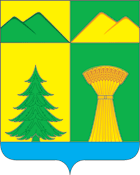 .СОВЕТ МУНИЦИПАЛЬНОГО РАЙОНА«УЛЁТОВСКИЙ РАЙОН»ЗАБАЙКАЛЬСКОГО КРАЯРЕШЕНИЕОб утверждении кандидатур в Общественную палату  муниципального района «Улётовский район» Забайкальского края второго состава   На основании Положения об Общественной палате  муниципального района «Улётовский район», утвержденного решением Совета  муниципального района «Улётовский район» № 98 от 20.02.2018 года, решением Совета муниципального района «Улётовский район» от 30.04.2021 года № 54 «О формировании Общественной палаты муниципального района «Улётовский район» Забайкальского края второго состава»,  руководствуясь Уставом муниципального района «Улётовский район», Совет муниципального района «Улётовский район» решил:          1. Утвердить кандидатуры от Совета муниципального района «Улётовский район» Забайкальского края в Общественную палату муниципального района «Улётовский район» Забайкальского края  второго состава следующих граждан:- Балуева Юрия Степановича;- Стелькина Сергея Семеновича.2. Настоящее решение направляется главе муниципального района «Улётовский район».3. Настоящее решение официально опубликовать, путём размещения (обнародования) на официальном сайте муниципального района «Улетовский район» в информационно-телекоммуникационной сети «Интернет» в разделе «Документы» - «Правовые акты Совета» - https://uletov.75.ru/.Председатель Советамуниципального района«Улётовский район»                                                                 К.М.Шелеметьев«03» июня  2021 годас.Улёты№ 58